福州职业技术学院智能制造系统实训室设备货物类采购项目采购公告项目编号：[350100]ZDZB[XJ]2018001 作者：福建省中达招标代理有限公司 发布时间：2018-06-01 15:06 受福州职业技术学院委托，福建省中达招标代理有限公司对[350100]ZDZB[XJ]2018001、福州职业技术学院智能制造系统实训室设备货物类采购项目组织询价采购，现欢迎合格国内的供应商前来参加。1、项目编号：[350100]ZDZB[XJ]20180012、项目名称：福州职业技术学院智能制造系统实训室设备货物类采购项目3、采购内容及要求：金额单位：人民币元   4、采购项目需要落实的政府采购政策：(1)进口产品：执行《政府采购进口产品管理办法》，允许进口产品参加报价的品目详见《采购标的一览表》。(2)节能产品：执行第23期节能清单。(3)环境标志产品：执行第21期环境标志清单。(4)信息安全产品：执行《关于信息安全产品实施政府采购的通知（财库[2010]48号）》。(5)小型、微型企业：执行《政府采购促进中小企业发展暂行办法》。(6)监狱企业：执行《关于政府采购支持监狱企业发展有关问题的通知》（财库【2014】68号）。(7)促进残疾人就业 ：执行《关于促进残疾人就业政府采购政策的通知》（财库〔2017〕141号）。(8)信用记录(8)-1、按照下列规定执行：①信用记录查询的截止时点：本项目采购公告发布后，提交响应文件截止时间前。②信用记录查询渠道：中国政府采购网（www.ccgp.gov.cn）及“信用中国”网站（www.creditchina.gov.cn）。③查询记录和证据留存的具体方式：供应商应同时提供在询价通知书要求的截止时点前通过上述2个网站获取的信用信息查询结果，信用信息查询结果应为从上述网站获取的查询结果原始页面的打印件或完整截图，否则报价无效。④信用记录查询的具体办法及使用规则：供应商参加本项目采购活动(提交响应文件截止时间)前三年内被列入失信被执行人名单、重大税收违法案件当事人名单、政府采购严重违法失信行为记录名单，受到政府采购行政处罚，且相关信用惩戒期限未满，以及其他不符合《中华人民共和国政府采购法》第二十二条规定条件的供应商，报价无效。(8)-2、查询结果的审查：①由询价小组通过上述网站查询并打印供应商信用记录（以下简称：“询价小组的查询结果”）。②供应商提供的查询结果与询价小组的查询结果不一致的，以询价小组的查询结果为准。③因上述网站原因导致询价小组无法查询供应商信用记录的（询价小组应将通过上述网站查询供应商信用记录时的原始页面打印后随采购文件一并存档），以供应商提供的查询结果为准。④查询结果存在供应商应被拒绝参与政府采购活动相关信息的，其资格审查不合格。
  5、供应商的资格要求：     （1）符合《中华人民共和国政府采购法》第二十二条规定条件。   （2）特殊要求：
包：1 
         无  6、获取采购文件时间、地点、方式：询价文件随同本项目询价公告一并发布；投标人应先在福建省政府采购网(http://cz.fjzfcg.gov.cn)注册会员，再通过会员账号在福建省政府采购网上公开信息系统按项目进行报名及下载询价文件(请根据项目所在地，登录对应的福建省政府采购网上公开信息系统报名(即省本级网址/地市分网))，否则投标将被拒绝。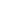   7、采购文件售价：0元。  8、供应商报名开始时间：2018-06-01 15:15 报名截止时间2018-06-06 17:00  9、响应文件递交截止时间及地点：2018-06-13 09:30(北京时间)，供应商应在此之前将密封的响应文件送达（福州市晋安区华林路271号幸福新村龙福楼6楼指定地点），逾期送达的或不符合规定的响应文件将被拒绝接收。
  10、询价时间及地点：2018-06-13 09:30，福州市晋安区华林路271号幸福新村龙福楼6楼  11、采购人和评审专家推荐意见：无
  12、公告期限：3个工作日。  13、本项目采购人：福州职业技术学院
    地址：福州市闽侯上街联榕路8号    联系人姓名：郑彩霞    联系电话：83760312
    采购代理机构：福建省中达招标代理有限公司    地址：福州市马尾区福州保税区管委会综合大楼12层023区间（自贸试验区内）    项目联系人：黄俊杰    联系电话：0591-88231280    网址：cz.fjzfcg.gov.cn    开户名：福建省中达招标代理有限公司                                    福建省中达招标代理有限公司                                  2018-06-01合同包品目号采购标的数量品目号预算允许进口合同包预算询价保证金11800003600